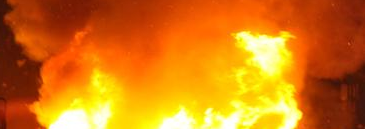 ISTOTNE ZMIANY W DOKUMENTACHOSP w 2018 roku!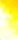 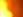 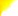 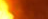 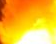      W bieżącym roku czeka nas wiele zmian, nie tylko w Statutach jednostek OSP, ale także w Polityce rachunkowości i Zakładowym Planie Kont.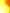 Ustawa o rachunkowości nałożyła na stowarzyszenia obowiązek ujmowania kosztów według załącznika nr 6. Podział kont musi być dostosowany nie tylko do wymogów informacji dodatkowej (załącznika nr 6), ale przede wszystkim do sprawozdania merytorycznego z działalności, sporządzanego zgodnie z powyższą 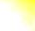 ustawą.	Sprawozdanie finansowe według nowego załącznika nr 6 będzie obejmowało: - bilans, - rachunek zysków i strat - informację dodatkową.Program finansowo-księgowy OCHOTNIK (autorstwa pana Nowińskiego):- został napisany na potrzeby strażaków,	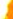 - używa go 120 Komend Powiatowych/Miejskich PSP, - uwzględnia specyfikę działalności statutowej OSP, - spełnia wymogi ujmowania dotacji KSR-G i MSWiA. 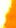 Program finansowo-księgowy OCHOTNIK (autorstwa pana Nowińskiego)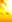 wyróżnia łatwa, intuicyjna obsługa  i nie ma wygórowanych wymagań sprzętowych.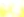 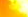 Pamiętaj!
Nie prowadzenie ksiąg wbrew obowiązkowi stanowić może wykroczenie skarbowe lub przestępstwo skarbowe zagrożone karą grzywny do 240 stawek dziennych po 70,00 PLN.    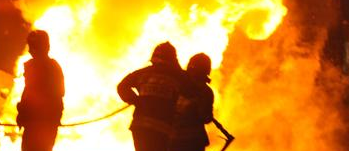 								Computer Project Union „CPU”								Dane kontaktowe:								tel. 601-292-575								mail: biuro@cpu.kielce.pl								www.cpu.kielce.pl